ИНФОРМАЦИОННОЕ ПИСЬМОВ рамках активизации профориентационной работы с целью привлечения абитуриентов к поступлению в Пермскую духовную семинарию приглашаем к участию в Дне открытых дверей учащихся 9-11 классов исповедующих православную веру, посещающих храмы, обучающихся в воскресных школах, принимающих участие в церковных мероприятиях. Мероприятие планируется провести в форме смотра-конкурса молодых прихожан. (Приложение 1). Просим обеспечить участие заинтересованных лиц в количестве 3-5 человек не моложе 15 лет от каждого благочиния Пермской митрополии и предоставить транспорт для прибывающих из территорий Пермского края. День открытых дверей в Пермской духовной семинарии состоится 14 мая 2022г.  Начало в 12-00 по адресу: Пермь, Шоссе Космонавтов 185 (ост. Леонова). Программу мероприятия см. в  Приложении 2.Заявку на участие просим отправлять на e-mail: permseminaria@gmail.com в срок до 7 мая 2022г. (Приложение 3).Приложение 1УТВЕРЖДАЮмитрополит Пермский и КунгурскийРекторПермской духовной семинарии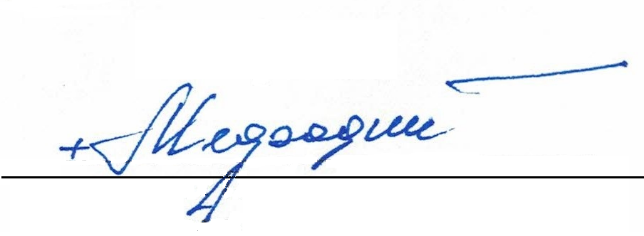  «___13__»_апреля___2022г.Положениео конкурсе молодых прихожан храмов Благочиний (Епархий)	Пермской митрополии1. Цели и задачи:Профессиональная ориентация учащихся общеобразовательных школ прихожан православных храмов на священнослужение. Воспитание духовности семинаристов, развитие интереса к священническому, регентскому и иконописному служению. Выявление потенциальных абитуриентов Пермской духовной семинарии.2. Время и место проведенияКонкурс проводится в Пермской духовной семинарии 185. 14 мая 2022 года, в 12.00 по адресу: ул. Шоссе Космонавтов (Сбор команд в актовом зале).3. Руководство конкурсомОбщее руководство соревнованиями осуществляется Первым проректором Пермской духовной семинарии.4. Участники конкурсаК конкурсу допускаются прихожане православных храмов - учащиеся 9 – 11 классов. Состав команды 3 – 5 человек.5. Содержание конкурсаКонкурс состоит из следующих частей:- квест на знание основ Закона Божия;- чтение псалмов на церковно-славянском языке;- знание тропарей великих и двунадесятых праздников, а также тропаря святому, именем, которого наречён при крещении;- пение тропарей, кондаков, молитвы «Отче наш», «Символа веры»;- знание икон великих и двунадесятых праздников.6. Определение победителей Оценивается выступления участников каждого этапа по десятибалльной системе. Победители будут выявлены по результатам всех этапов по сумме полученных баллов. Командный зачёт определяется по наибольшей сумме трех участников на каждом этапе конкурса. 7. НаграждениеПобедители и призёры в личном и командном конкурсе награждаются специальными дипломами и призами.8. ЗаявкиЗаявки от Благочиний на участие в конкурсе подаются до 7 мая 2022г. в Пермскую духовную семинарию на электронную почту по адресу: permseminaria@gmail.com.Приложение 2.День открытых дверейВ Пермской духовной семинарииПриложение 3.ЗАЯВКАна участие в смотре - конкурсе молодых прихожан_____________________________________________________(наименование благочиния)Направляем на участие в смотре-конкурсе молодых прихожан следующих лиц:Сопровождающий группы:Благочинным церковных округов Пермской епархииО проведении дня открытых дверейв Пермской духовной семинарии Время Наименование мероприятияОтветственный 11-00 – 12-00Сбор и регистрация участников. Чай. Просмотр видеофильма о семинарии. Формирование команд от благочинийПономарев Н.Л.Хохряков Александр12-00  - 12-15Молебен Протоиерей Олег Игнатьев12-15 – 12-30Приветственное слово от лица руководителей семинарииПротоиерей Олег Игнатьев12-30 – 14-00Проведение конкурсных мероприятий в соответствии с Положением о конкурсе молодых прихожан.Вертинский А.В.Иеродиакон Алипий (Кожухов)Ануфриева О.В.14-00 -14-30Концерт  Ануфриева О.В.Морозова О.В. 14-30 – 15-00ОбедФамилия, имявозрастАдрес, контактный телефонМесто обученияприходФИОКонтактыМесто работы/службы